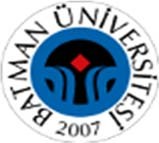 BATMAN ÜNİVERSİTESİ“Bilimsel Araştırma Projeleri Koordinatörlüğü”SONUÇ RAPORUProje AdıBATMAN(Aralık / 2017)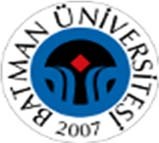 *:Kalemlerarası ödenek aktarılması gerçekleştirilmiştir.T.C.BATMAN ÜNİVERSİTESİ BİLİMSEL ARAŞTIRMA PROJESİ SONUÇ RAPORU FORMUKesin rapor aşağıdaki adımların tümünü içermelidir.Temin edilen cihaz ve malzemelerin ne şekilde kullanıldığını açıklayan bir rapor hazırlanmalıdır.Katılınan bilimsel toplantının adı, tarihi, yeri ve sunulan sözel veya poster bildirilerin künyeleri belirtildikten sonra toplantıda yapılan faaliyetler aşağıdaki başlıkları içerecek şekilde yazılmalıdır.Sonuç raporu bir çıktı bir de elektronik ortamda olmak üzere BAP birimine teslim edilmelidir.1.ÖZETAnahtar Kelimeler: 2.GİRİŞ2.1 Genel Bilgiler2.2. Amaç ve KapsamYÖNTEMLERMateryalYöntemBULGULARTARTIŞMA VE SONUÇKAYNAKLAREK:***** Proje sonuç raporu hazırlanırken, yukarıda istenilen maddeler Üniversitemiz ilgili Enstitülerin yazım kurallarına uygun olarak hazırlanacaktır.EK1: Tüketime Yönelik Mal ve Malzeme Alımı gerçekleştirilmiştir. Alınan malzemeler:EK2:PROJE YÜRÜTÜCÜSÜNÜNPROJE YÜRÜTÜCÜSÜNÜNPROJE YÜRÜTÜCÜSÜNÜNAdı-SoyadıİMZASITARİH